NOT: Bu form Anabilim Dalı Başkanlığı üst yazı ekinde word formatında enstitüye ulaştırılmalıdır.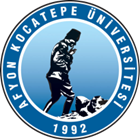 T.C.AFYON KOCATEPE ÜNİVERSİTESİSOSYAL BİLİMLER ENSTİTÜSÜT.C.AFYON KOCATEPE ÜNİVERSİTESİSOSYAL BİLİMLER ENSTİTÜSÜT.C.AFYON KOCATEPE ÜNİVERSİTESİSOSYAL BİLİMLER ENSTİTÜSÜT.C.AFYON KOCATEPE ÜNİVERSİTESİSOSYAL BİLİMLER ENSTİTÜSÜ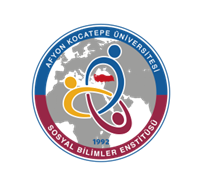 2020-2021 EĞİTİM-ÖGRETİM YILI GÜZ YARIYILI COĞRAFYA ANABİLİM YÜKSEK LİSANS PROGRAMI HAFTALIK DERS PROGRAMI(YÜKSEK LİSANS)2020-2021 EĞİTİM-ÖGRETİM YILI GÜZ YARIYILI COĞRAFYA ANABİLİM YÜKSEK LİSANS PROGRAMI HAFTALIK DERS PROGRAMI(YÜKSEK LİSANS)2020-2021 EĞİTİM-ÖGRETİM YILI GÜZ YARIYILI COĞRAFYA ANABİLİM YÜKSEK LİSANS PROGRAMI HAFTALIK DERS PROGRAMI(YÜKSEK LİSANS)2020-2021 EĞİTİM-ÖGRETİM YILI GÜZ YARIYILI COĞRAFYA ANABİLİM YÜKSEK LİSANS PROGRAMI HAFTALIK DERS PROGRAMI(YÜKSEK LİSANS)2020-2021 EĞİTİM-ÖGRETİM YILI GÜZ YARIYILI COĞRAFYA ANABİLİM YÜKSEK LİSANS PROGRAMI HAFTALIK DERS PROGRAMI(YÜKSEK LİSANS)2020-2021 EĞİTİM-ÖGRETİM YILI GÜZ YARIYILI COĞRAFYA ANABİLİM YÜKSEK LİSANS PROGRAMI HAFTALIK DERS PROGRAMI(YÜKSEK LİSANS)2020-2021 EĞİTİM-ÖGRETİM YILI GÜZ YARIYILI COĞRAFYA ANABİLİM YÜKSEK LİSANS PROGRAMI HAFTALIK DERS PROGRAMI(YÜKSEK LİSANS)         GÜNLER         GÜNLER         GÜNLER         GÜNLER         GÜNLER         GÜNLER         GÜNLERSaatPazartesiPazartesiSalıÇarşambaPerşembeCuma08:30Coğrafyada CBS Uygulamaları(Dr. Öğr. Üye. Mustafa KÖSE)119Türkiye’nin Jeomorfolojisi(Dr. Öğr. Üye. Hülya KAYMAK)12109:30Türkiye’nin İklimi(Prof. Dr. Fatma KAFALI YILMAZ)129Coğrafyada CBS Uygulamaları(Dr. Öğr. Üye. Mustafa KÖSE)119Türkiye’nin Jeomorfolojisi (Dr. Öğr. Üye. Hülya KAYMAK)12110:30Türkiye’nin İklimi(Prof. Dr. Fatma KAFALI YILMAZ)129Jeomorfolojik Harita Analizleri(Prof. Dr. Mehmet Ali ÖZDEMİR)123Coğrafyada CBS Uygulamaları(Dr. Öğr. Üye. Mustafa KÖSE)119Türkiye’nin Jeomorfolojisi (Dr. Öğr. Üye. Hülya KAYMAK)12111:30Türkiye’nin İklimi(Prof. Dr. Fatma KAFALI YILMAZ)129Jeomorfolojik Harita Analizleri (Prof. Dr. Mehmet Ali ÖZDEMİR)123Türkiye’de Doğal Afet Araştırmaları(Dr. Öğr. Üye. Okan BOZYURT)127Bilimsel Araştırma Yöntemleri ve Yayın Etiği(Prof. Dr. Mehmet Ali ÖZDEMİR)12313:00Jeomorfolojik Harita Analizleri (Prof. Dr. Mehmet Ali ÖZDEMİR)123Türkiye’de Doğal Afet Araştırmaları(Dr. Öğr. Üye. Okan BOZYURT)127Bilimsel Araştırma Yöntemleri ve Yayın Etiği(Prof. Dr. Mehmet Ali ÖZDEMİR)12314:00Türkiye Nüfus Coğrafyası(Dr. Öğr. Üyesi Fatih AYHAN)119Türkiye’de Doğal Afet Araştırmaları(Dr. Öğr. Üye. Okan BOZYURT)127Bilimsel Araştırma Yöntemleri ve Yayın Etiği(Prof. Dr. Mehmet Ali ÖZDEMİR)12315:00Türkiye Nüfus Coğrafyası(Dr. Öğr. Üyesi Fatih AYHAN)11916:00Türkiye Nüfus Coğrafyası(Dr. Öğr. Üyesi Fatih AYHAN)11917:00